FORMULARIO DE INFORME CASI FALTA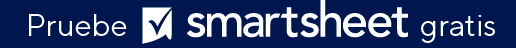 INSTRUCCIONES  Utilice este formulario para informar los riesgos o condiciones que tienen el potencial de causar un accidente, lesión o enfermedad en el lugar de trabajo. Una vez completado, envíe este formulario a:DETALLES DEL INCIDENTEDEPARTAMENTODEPARTAMENTODEPARTAMENTODEPARTAMENTODEPARTAMENTODEPARTAMENTODEPARTAMENTODEPARTAMENTODEPARTAMENTOFECHA DEL INCIDENTE:FECHA DEL INCIDENTE:FECHA DEL INCIDENTE:FECHA DEL INCIDENTE:HORAHORAUBICACIÓNUBICACIÓNUBICACIÓNUBICACIÓNUBICACIÓNUBICACIÓNUBICACIÓNUBICACIÓNUBICACIÓNHABITACIÓN / ZONA ESPECÍFICAHABITACIÓN / ZONA ESPECÍFICAHABITACIÓN / ZONA ESPECÍFICAHABITACIÓN / ZONA ESPECÍFICAHABITACIÓN / ZONA ESPECÍFICAHABITACIÓN / ZONA ESPECÍFICACONDICIONES marque todas las apropiadasCONDICIONES marque todas las apropiadasCONDICIONES marque todas las apropiadasCONDICIONES marque todas las apropiadasCONDICIONES marque todas las apropiadasCONDICIONES marque todas las apropiadasCONDICIONES marque todas las apropiadasCONDICIONES marque todas las apropiadasCONDICIONES marque todas las apropiadasCONDICIONES marque todas las apropiadasCONDICIONES marque todas las apropiadasCONDICIONES marque todas las apropiadasCONDICIONES marque todas las apropiadasCONDICIONES marque todas las apropiadasCONDICIONES marque todas las apropiadasCASI FALTAPREOCUPACIÓN DE SEGURIDADPREOCUPACIÓN DE SEGURIDADPREOCUPACIÓN DE SEGURIDADSUGERENCIA DE SEGURIDADSUGERENCIA DE SEGURIDADSUGERENCIA DE SEGURIDADSUGERENCIA DE SEGURIDADOtro, describa:Otro, describa:Otro, describa:DESCRIPCIÓN DE LA CONDICIÓN "OTRA"  DESCRIPCIÓN DE LA CONDICIÓN "OTRA"  DESCRIPCIÓN DE LA CONDICIÓN "OTRA"  DESCRIPCIÓN DE LA CONDICIÓN "OTRA"  DESCRIPCIÓN DE LA CONDICIÓN "OTRA"  DESCRIPCIÓN DE LA CONDICIÓN "OTRA"  DESCRIPCIÓN DE LA CONDICIÓN "OTRA"  DESCRIPCIÓN DE LA CONDICIÓN "OTRA"  DESCRIPCIÓN DE LA CONDICIÓN "OTRA"  DESCRIPCIÓN DE LA CONDICIÓN "OTRA"  DESCRIPCIÓN DE LA CONDICIÓN "OTRA"  DESCRIPCIÓN DE LA CONDICIÓN "OTRA"  DESCRIPCIÓN DE LA CONDICIÓN "OTRA"  DESCRIPCIÓN DE LA CONDICIÓN "OTRA"  DESCRIPCIÓN DE LA CONDICIÓN "OTRA"  Tipo de preocupación Marca todo apropiadoTipo de preocupación Marca todo apropiadoTipo de preocupación Marca todo apropiadoTipo de preocupación Marca todo apropiadoTipo de preocupación Marca todo apropiadoTipo de preocupación Marca todo apropiadoTipo de preocupación Marca todo apropiadoTipo de preocupación Marca todo apropiadoTipo de preocupación Marca todo apropiadoTipo de preocupación Marca todo apropiadoTipo de preocupación Marca todo apropiadoTipo de preocupación Marca todo apropiadoTipo de preocupación Marca todo apropiadoTipo de preocupación Marca todo apropiadoTipo de preocupación Marca todo apropiadoACTO INSEGUROACTO INSEGUROCONDITINON INSEGURO DE ZONACONDITINON INSEGURO DE ZONACONDITINON INSEGURO DE ZONACONDITINON INSEGURO DE ZONAESTADO INSEGURO DEL EQUIPOESTADO INSEGURO DEL EQUIPOESTADO INSEGURO DEL EQUIPOESTADO INSEGURO DEL EQUIPOESTADO INSEGURO DEL EQUIPOESTADO INSEGURO DEL EQUIPOESTADO INSEGURO DEL EQUIPOESTADO INSEGURO DEL EQUIPOOtro, describa:Otro, describa:Otro, describa:Otro, describa:Otro, describa:Otro, describa:Otro, describa:Otro, describa:Otro, describa:Otro, describa:Otro, describa:DESCRIPCIÓN DE LA CONDICIÓN "OTRA"  DESCRIPCIÓN DE LA CONDICIÓN "OTRA"  DESCRIPCIÓN DE LA CONDICIÓN "OTRA"  DESCRIPCIÓN DE LA CONDICIÓN "OTRA"  DESCRIPCIÓN DE LA CONDICIÓN "OTRA"  DESCRIPCIÓN DE LA CONDICIÓN "OTRA"  DESCRIPCIÓN DE LA CONDICIÓN "OTRA"  DESCRIPCIÓN DE LA CONDICIÓN "OTRA"  DESCRIPCIÓN DE LA CONDICIÓN "OTRA"  DESCRIPCIÓN DE LA CONDICIÓN "OTRA"  DESCRIPCIÓN DE LA CONDICIÓN "OTRA"  DESCRIPCIÓN DE LA CONDICIÓN "OTRA"  DESCRIPCIÓN DE LA CONDICIÓN "OTRA"  DESCRIPCIÓN DE LA CONDICIÓN "OTRA"  DESCRIPCIÓN DE LA CONDICIÓN "OTRA"  DESCRIPCIÓN DEL INCIDENTECon el mayor detalle posible, describa el posible incidente/peligro/preocupación y el posible resultado. DESCRIPCIÓN DEL INCIDENTECon el mayor detalle posible, describa el posible incidente/peligro/preocupación y el posible resultado. DESCRIPCIÓN DEL INCIDENTECon el mayor detalle posible, describa el posible incidente/peligro/preocupación y el posible resultado. DESCRIPCIÓN DEL INCIDENTECon el mayor detalle posible, describa el posible incidente/peligro/preocupación y el posible resultado. DESCRIPCIÓN DEL INCIDENTECon el mayor detalle posible, describa el posible incidente/peligro/preocupación y el posible resultado. DESCRIPCIÓN DEL INCIDENTECon el mayor detalle posible, describa el posible incidente/peligro/preocupación y el posible resultado. DESCRIPCIÓN DEL INCIDENTECon el mayor detalle posible, describa el posible incidente/peligro/preocupación y el posible resultado. DESCRIPCIÓN DEL INCIDENTECon el mayor detalle posible, describa el posible incidente/peligro/preocupación y el posible resultado. DESCRIPCIÓN DEL INCIDENTECon el mayor detalle posible, describa el posible incidente/peligro/preocupación y el posible resultado. DESCRIPCIÓN DEL INCIDENTECon el mayor detalle posible, describa el posible incidente/peligro/preocupación y el posible resultado. DESCRIPCIÓN DEL INCIDENTECon el mayor detalle posible, describa el posible incidente/peligro/preocupación y el posible resultado. DESCRIPCIÓN DEL INCIDENTECon el mayor detalle posible, describa el posible incidente/peligro/preocupación y el posible resultado. DESCRIPCIÓN DEL INCIDENTECon el mayor detalle posible, describa el posible incidente/peligro/preocupación y el posible resultado. DESCRIPCIÓN DEL INCIDENTECon el mayor detalle posible, describa el posible incidente/peligro/preocupación y el posible resultado. DESCRIPCIÓN DEL INCIDENTECon el mayor detalle posible, describa el posible incidente/peligro/preocupación y el posible resultado. SUGERENCIA DE SEGURIDADDescriba las medidas correctivas tomadas para abordar los riesgos inmediatos relacionados con el incidente. SUGERENCIA DE SEGURIDADDescriba las medidas correctivas tomadas para abordar los riesgos inmediatos relacionados con el incidente. SUGERENCIA DE SEGURIDADDescriba las medidas correctivas tomadas para abordar los riesgos inmediatos relacionados con el incidente. SUGERENCIA DE SEGURIDADDescriba las medidas correctivas tomadas para abordar los riesgos inmediatos relacionados con el incidente. SUGERENCIA DE SEGURIDADDescriba las medidas correctivas tomadas para abordar los riesgos inmediatos relacionados con el incidente. SUGERENCIA DE SEGURIDADDescriba las medidas correctivas tomadas para abordar los riesgos inmediatos relacionados con el incidente. SUGERENCIA DE SEGURIDADDescriba las medidas correctivas tomadas para abordar los riesgos inmediatos relacionados con el incidente. SUGERENCIA DE SEGURIDADDescriba las medidas correctivas tomadas para abordar los riesgos inmediatos relacionados con el incidente. SUGERENCIA DE SEGURIDADDescriba las medidas correctivas tomadas para abordar los riesgos inmediatos relacionados con el incidente. SUGERENCIA DE SEGURIDADDescriba las medidas correctivas tomadas para abordar los riesgos inmediatos relacionados con el incidente. SUGERENCIA DE SEGURIDADDescriba las medidas correctivas tomadas para abordar los riesgos inmediatos relacionados con el incidente. SUGERENCIA DE SEGURIDADDescriba las medidas correctivas tomadas para abordar los riesgos inmediatos relacionados con el incidente. SUGERENCIA DE SEGURIDADDescriba las medidas correctivas tomadas para abordar los riesgos inmediatos relacionados con el incidente. SUGERENCIA DE SEGURIDADDescriba las medidas correctivas tomadas para abordar los riesgos inmediatos relacionados con el incidente. SUGERENCIA DE SEGURIDADDescriba las medidas correctivas tomadas para abordar los riesgos inmediatos relacionados con el incidente. Nombre (opcional)Nombre (opcional)Nombre (opcional)Nombre (opcional)Nombre (opcional)Identificación del empleado opcionalIdentificación del empleado opcionalIdentificación del empleado opcionalIdentificación del empleado opcionalIdentificación del empleado opcionalFECHA DEL INFORMEFECHA DEL INFORMEFECHA DEL INFORMEFECHA DEL INFORMETELÉFONO opcionalTELÉFONO opcionalTELÉFONO opcionalTELÉFONO opcionalTELÉFONO opcionalCorreo electrónico (opcional):Correo electrónico (opcional):Correo electrónico (opcional):Correo electrónico (opcional):Correo electrónico (opcional):Correo electrónico (opcional):Correo electrónico (opcional):Correo electrónico (opcional):Correo electrónico (opcional):DESCARGO DE RESPONSABILIDADTodos los artículos, las plantillas o la información que proporcione Smartsheet en el sitio web son solo de referencia. Mientras nos esforzamos por mantener la información actualizada y correcta, no hacemos declaraciones ni garantías de ningún tipo, explícitas o implícitas, sobre la integridad, precisión, confiabilidad, idoneidad o disponibilidad con respecto al sitio web o la información, los artículos, las plantillas o los gráficos relacionados que figuran en el sitio web. Por lo tanto, cualquier confianza que usted deposite en dicha información es estrictamente bajo su propio riesgo.